    桃園市進出口商業同業公會 函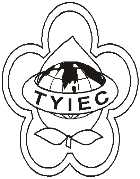          Taoyuan Importers & Exporters Chamber of Commerce桃園市桃園區春日路1235之2號3F           TEL:886-3-316-4346   886-3-325-3781   FAX:886-3-355-9651ie325@ms19.hinet.net     www.taoyuanproduct.org受 文 者：各相關會員 發文日期：中華民國109年12月03日發文字號：桃貿豐字第20652號附    件：議程(含回條)乙份主   旨：辦理109年度「精進食品標示管理效能計畫」-        「包裝食品營養標示內容之檢討」、「包裝食品營養宣稱內容之檢討」專家與業者討論會議。 說   明：     ㄧ.依據財團法人食品工業發展研究所109年12月2日食研產           字第1090005291號函辦理。       二.開會時間:  包裝食品營養標示內容之檢討109年12月7日(星期一)上午10時整包裝食品營養宣稱內容之檢討                          109年12月7日(星期一)下午1時30分        開會地點:台北市進出口商業同業公會11樓                  第一會議室        主持人:財團法人食品工業發展研究所廖啟成所長        聯絡人及電話:財團法人食品工業發展研究所                     王思淳助理研究員                      03-5223191轉297      三.因場地有限，每單位請派1位出席。     四.響應環保，請自備環保杯。理事長  簡 文 豐